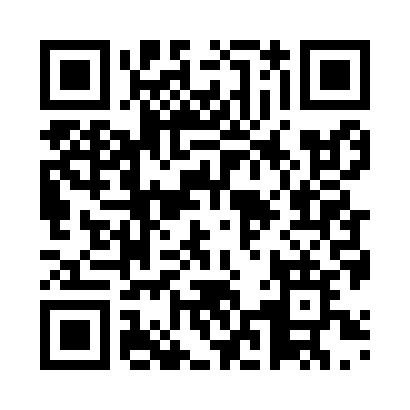 Prayer times for Gosen, JapanMon 1 Apr 2024 - Tue 30 Apr 2024High Latitude Method: NonePrayer Calculation Method: Muslim World LeagueAsar Calculation Method: ShafiPrayer times provided by https://www.salahtimes.comDateDayFajrSunriseDhuhrAsrMaghribIsha1Mon3:595:2911:473:216:067:302Tue3:575:2711:473:226:077:323Wed3:565:2611:473:226:087:334Thu3:545:2411:463:226:097:345Fri3:525:2311:463:236:107:356Sat3:515:2111:463:236:117:367Sun3:495:2011:453:236:127:378Mon3:475:1811:453:236:137:389Tue3:455:1711:453:246:137:3910Wed3:445:1511:453:246:147:4111Thu3:425:1411:443:246:157:4212Fri3:405:1211:443:246:167:4313Sat3:395:1111:443:246:177:4414Sun3:375:1011:443:256:187:4515Mon3:355:0811:433:256:197:4616Tue3:345:0711:433:256:207:4817Wed3:325:0511:433:256:217:4918Thu3:305:0411:433:266:227:5019Fri3:285:0311:423:266:237:5120Sat3:275:0111:423:266:247:5221Sun3:255:0011:423:266:247:5422Mon3:234:5911:423:266:257:5523Tue3:224:5711:423:276:267:5624Wed3:204:5611:413:276:277:5725Thu3:194:5511:413:276:287:5926Fri3:174:5411:413:276:298:0027Sat3:154:5211:413:276:308:0128Sun3:144:5111:413:276:318:0229Mon3:124:5011:413:286:328:0430Tue3:104:4911:403:286:338:05